Департамент Смоленской области по образованию и науке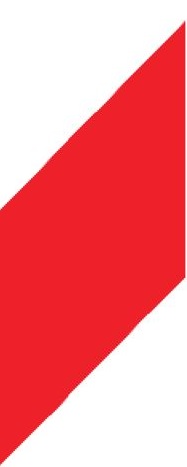 муниципальное бюджетное общеобразовательное учреждение«Остерская средняя школа»Центр образования цифрового и гуманитарного профилей«Точка Роста»Дополнительная общеобразовательная общеразвивающая программа технической направленности «VR-студия»Возраст обучающихся: 10-13 летСрок реализации: 1 годАвтор - составитель:педагог дополнительного образования,Адлер Марина СергеевнаОстер 2023 годПояснительная запискаДополнительная общеобразовательная общеразвивающая программа «VR - студия» разработана в соответствии с нормативно – правовыми документами:- Законом «Об образовании в Российской Федерации» от 29 декабря 2012 г. № 273-ФЗ;- Об утверждении Порядка организации и осуществления образовательной деятельности по дополнительным общеобразовательным программам (Приказ Минпрос РФ от 9 ноября 2018 г.  № 196);- СанПиН 2.4. 3648-20 «Санитарно-эпидемиологические требования к организациям воспитания и обучения, отдыха и оздоровления детей и молодёжи» (Постановление Главного государственного санитарного врача РФ от 28.09. 2020 г. № 28);- Методическими рекомендациями по проектированию дополнительных общеразвивающих программ (Письмо Минобрнауки РФ «О направлении информации» от 18 ноября 2015 г. N 09- 3242);- Уставом муниципального бюджетного общеобразовательного учреждения «Остерская средняя школа».Направленность - техническая.Актуальность программы: обусловлена быстрым развитием и внедрением технологий виртуальной и дополненной реальности во все сферы нашей жизни, переходом к новым технологиям обработки информации. Программа помогает обучающимся приобрести навыки работы с устройствами виртуальной и дополненной реальности, научиться создавать мультимедийный контент для данных устройств, начать лучше понимать возможности и границы применения компьютеров.Отличительными особенностями и новизной программы состоит в том, что она носит прикладной характер и призвана сформировать у обучающихся навыки и умения в таких стремительно развивающихся областях науки и техники, как виртуальная и дополненная реальность.Реализация программы основана на деятельностном подходе, большая часть времени отводится практической деятельности, способствующей развитию творчества и достижению высоких результатов в области информационно-коммуникационных технологий. Педагогическая целесообразность программы заключается в том, что она повышает уровень знаний школьников в такой интересной и высокотехнологичной сфере, как виртуальная и дополненная реальность, позволяет обучающимся шаг за шагом раскрывать в себе творческие возможности и способствует их самореализации.Учреждение (адрес): муниципальное бюджетное общеобразовательное учреждение «Остерская средняя школа» (216537, Смоленская область, Рославльский район, село Остер, ул. Школьная, д.1Адресат программы: Программа адресована детям от 14 до 17 лет  всех категорий, в том числе  детям с ОВЗ, инвалидам, детям, находящимся в трудной жизненной ситуации. Программа доступна для детей, проживающих в  сельской местности, мотивированных детей. Сроки реализации программа – одногодичная.Занятия проводятся с группой 2 раз в неделю по 45 минут.Форма занятий: - индивидуальные; - групповые; - работа по командам; - работа малыми группами. Цель программы: формирование у обучающихся базовых знаний и навыков по работе с VR/AR технологиями и формирование умений к их применению.Задачи программы:Обучающие:− объяснить  базовые  понятия  сферы  разработки  приложений  виртуальной  и дополненной реальности: ключевые особенности технологий и их различия между собой, панорамное  фото  и  видео,  трекинг  реальных  объектов,  интерфейс,  полигональное моделирование;− сформировать базовые навыки работы в программах для разработки приложений с виртуальной и дополненной реальностью;− сформировать  базовые  навыки  работы  в  программах  для  трёхмерного моделирования;− научить использовать и адаптировать трёхмерные модели, находящиеся в открытом доступе, для задач кейса;− сформировать базовые навыки работы в программах для разработки графических интерфейсов;− привить навыки проектной деятельности, в том числе использование инструментов планирования.Развивающие:− на  протяжении  всех  занятий формировать  4 компетенции  (критическое мышление, креативное мышление, коммуникация, кооперация);− способствовать расширению словарного запаса;− способствовать   развитию   памяти,   внимания,   технического   мышления, изобретательности;− способствовать развитию алгоритмического мышления;− способствовать формированию интереса к техническим знаниям;− способствовать  формированию  умения  практического  применения  полученных знаний;− сформировать умение формулировать, аргументировать и отстаивать своё мнение;− сформировать умение выступать публично с докладами, презентациями и т. п.Воспитательные:− воспитывать аккуратность и дисциплинированность при выполнении работы;− способствовать   формированию   положительной   мотивации   к   трудовой деятельности;− способствовать формированию опыта совместного и индивидуального творчества при выполнении командных заданий;− воспитывать трудолюбие, уважение к труду;− формировать чувство коллективизма и взаимопомощи;− воспитывать  чувство  патриотизма,  гражданственности,  гордости  за  достижения отечественной ИТ-отрасли.Ожидаемые результаты освоения обучающимися программы кружка «VR - студия»Личностные результаты:критическое отношение к информации и избирательность её восприятия;осмысление мотивов своих действий при выполнении заданий;развитие любознательности, сообразительности при выполнении разнообразных заданий проблемного и эвристического характера;развитие внимательности, настойчивости, целеустремлённости, умения преодолевать трудности;развитие самостоятельности суждений, независимости и нестандартности мышления;освоение социальных норм, правил поведения, ролей и формсоциальной жизни в группах и сообществах;формирование коммуникативной компетентности в общении и сотрудничестве с другими обучающимися.Предметные результаты:знание правила  безопасной работы и  требования,  предъявляемые  к организации рабочего места;знание устройства  современных  аппаратов  виртуальной  и  дополненной реальности;знание принципов работы с современными камерами панорамной фото-и видеосъемки;знание интерфейса  и  основные  функции  пакета  для  3D-моделирования.умение разбираться в современных устройствах виртуальной и дополненной реальности;самостоятельная  работа  с  современными  камерами  панорамной фото-и видеосъемки;создание  мульти-медиа-материалов  для  устройств  виртуальной  и дополненной реальности;планирование хода выполнения задания;прогнозирование результата работы;представление информации различными способами.В результате освоения программы обучающиеся будутзнать:ключевые особенности технологий виртуальной и дополненной реальности;принципы работы приложений с виртуальной и дополненной реальностью;перечень современных устройств, используемых для работы с технологиями, и их предназначение;основной функционал программ для трёхмерного моделирования;принципы и способы разработки приложений с виртуальной и дополненной реальностью;основной функционал программных сред для разработки приложений с виртуальной и дополненной реальностью;особенности разработки графических интерфейсов.уметь:настраивать и запускать шлем виртуальной реальности;устанавливать и тестировать приложения виртуальной реальности;самостоятельно собирать очки виртуальной реальности;формулировать задачу на проектирование исходя из выявленной проблемы;уметь пользоваться различными методами генерации идей;выполнять примитивные операции в программах для трёхмерного моделирования;выполнять примитивные операции в программных средах для разработки приложений с виртуальной и дополненной реальностью;компилировать приложение для мобильных устройств или персональных компьютеров и размещать его для скачивания пользователями;разрабатывать графический интерфейс (UX/UI);разрабатывать все необходимые графические и видеоматериалы для презентации проекта;представлять свой проект.владеть:основной терминологией в области технологий виртуальной и дополненной реальности;базовыми навыками трёхмерного моделирования;базовыми навыками разработки приложений с виртуальной и дополненной реальностью;знаниями по принципам работы и особенностям устройств виртуальной и дополненной реальности.Учебный планСодержание программыТема  1. Введение  в  виртуальную  и  дополненную  реальность. Теория. Вводное  занятие. Инструктаж  по  технике безопасности. Современные  системы  виртуальной  и  дополненной реальности. Базовые понятия и определения технологий виртуальной реальности. Сферы применения и использования технологий виртуальной реальности. Знакомство  с  технологией  демонстрации  визуальной  информации  в  шлеме виртуальной реальности.Практика. Первичная диагностика. Тестирование. Тема 2. Знакомство с оборудованием.Теория. Классификация устройств визуализации и взаимодействия для иммерсивных сред. Понятие «моно/стерео», активное/пассивное стерео. Знакомство с оборудованием. Правила  обращения  со  шлемами  и  очками. Техника безопасности. Знакомство  с правилами  безопасности  и  особенностями использования  шлема  виртуальной реальности.  Рассмотрение шлема виртуальной реальности и технических компонентов.Практика. Изучение функционирования оборудования на примере прохождения обучения в SteamVR.Тема 3. Современные VR/AR устройства.Теория. Знакомство с VR/AR/MR технологиями, их отличиями и сферами применения. Техника безопасности. Изучение истории VR/AR-технологий, тестирование устройств. Изучение современных VR/AR устройств, возможностей их практического применения, перспективных направлений развития. Знакомство с необходимыми компонентами VR/AR устройств, материалов и компонентов, проектирование собственного VR/AR устройстваПрактика. Выполнение индивидуальных заданий на закрепление изученного материала.Тема 4. Основы 3D-моделирования.Теория. Знакомство с основами 3D - моделирования, знание сфер его применения. Знакомство со средой Blender, основными понятиями моделирования. Добавление объектов. Режимы объектный и редактирования. Видеомонтаж в среде Blender 3D. Экструдирование (выдавливание) в Blender. Сглаживание объектов в Blender. Экструдирование (выдавливание) в Blender. «Создание кружки методом экструдирования». Подразделение (subdivide) в Blender. Инструмент Spin (вращение). Построение простых 3D - моделей. Практика. Самостоятельная работа. Разработка собственной 3D модели(Молекула вода, счеты, капля воды, робот, ваза).Тема 5. Панорамная съемка – видео 360 градусов.Теория. Знакомство с устройством и сферами применения камеры 360. Съемка видеоролика 360. Монтаж и обработка видео 360.Практика. Самостоятельная работа.Тема 6. Технология дополненной реальности.Теория. Знакомство с основными понятиями дополнительной реальности. Инструментарий дополнительной реальностью. Знакомство с понятием «маркерная технология». Основы анимации персонажа. Низко- и высокополигональные модели. Запекание карт нормалей, теней и AO. Применение редактора растровой графики Gimp для создания и редактирования изображений и текстур. Инструменты для разработки VR приложений. EV Toolbox Standard. Разработка AR/VR приложений.Практика. Самостоятельная работа. Настройка мобильного приложения виртуальной реальности.Календарный учебный графикМетодическое обеспечение программыОсновные принципы, положенные в основу программы:Принцип связи обучения с жизнью – содержание программы носит профориентационный характер и базируется на знаниях, полученных на занятиях по информатике. Первоначальные знания по информатике приобретаются в практической деятельности при выполнении практических работ.Принцип продуктивности деятельности состоит в обязательности  получения продукта самостоятельной деятельности, что является одним из важных условий дополнительного образования. Продуктами деятельности в данной программе являются проекты виртуальной и дополненной реальности, созданные с помощью различных программных средств. Формы проведения занятий:- индивидуальная работа;- творческие задания;- практическая работа;- дискуссия;- обучающие игры (имитации и образовательные игры);- изучение и закрепление нового материала на интерактивной лекции (лекция-беседа, лекция-дискуссия, лекция с разбором конкретных ситуаций, лекция с заранее запланированными ошибками, лекция пресс-конференция, мини-лекция);- эвристическая беседа;- просмотр и обсуждение видеофильмов;- обсуждение и разрешение проблем («мозговой штурм», ПОПС формула=Позиция+Обоснование+Пример+Следствие, «дерево решений»). Методы обучения: приоритет в работе педагога отдается приемам опосредованного педагогического воздействия, на первый план выдвигаются диалогические методы общения, совместный поиск истины, развитие через создание воспитывающих ситуаций, разнообразную творческую деятельность и взаимодействие.Материально- техническое оснащение программПродуктивность работы во многом зависит от качества материальнотехнического оснащения процесса, инфраструктуры организации и иных условий. При реализации Программы используются методические пособия, дидактические материалы, материалы на электронных носителях. Для успешного проведения занятий и выполнения программы в полном объеме необходимы:инфраструктура организации:учебный кабинет Центра образования цифрового и гуманитарного профилей «Точка роста»;технические средства обучения:ноутбуки – 10 шт. (операционная система Windows10);ПО – SteamVR (скачивается бесплатно);ПО – OpenSpace-3D (скачивается бесплатно);ПО – GIMP 2.10 (скачивается бесплатно);ПО – Blender (скачивается бесплатно);VR очки Vive Cosmos;смартфон Samsung (Android, iOS.);офисное программное обеспечение P7 - Офис;графический редактор на выбор наставника.Педагогические технологии, используемые в обучении.Личностно – ориентированные технологии позволяют найти индивидуальный подход к каждому ребенку, создать для него необходимые условия комфорта и успеха в обучении. Они предусматривают выбор темы, объем материала с учетом сил, способностей и интересов ребенка, создают ситуацию сотрудничества для общения с другими членами коллектива.Игровые технологии помогают ребенку приобрести нужные навыки. Они повышают активность и интерес детей к выполняемой работе.Диагностические материалыДля оценки результативности учебных занятий, проводимых по дополнительной общеразвивающей программе «VR - студия» применяются:Формы аттестации и оценочные материалы Формы аттестации: выполнение всех этапов разработки программного продукта на примере итогового проекта. Защита итогового проекта проходит в форме представления обучающимся технического задания на проект, работающего кода, ответов на вопросы преподавателя. Обсуждения с учащимися достоинств и недостатков проекта.Критерии оценивания итогового проекта: самостоятельность выполнения, законченность работы, соответствие выбранной тематике, оригинальность и качество решения - проект уникален, и продемонстрировано творческое мышление участников;проект хорошо продуман и имеет сюжет / концепцию;сложность – трудоемкость, многообразие используемых функций;понимание технической части – авторы продемонстрировали свою компетентность, сумели четко и ясно объяснить, как их проект работает; инженерные решения - в конструкции проекта использовались хорошие инженерные концепции;эстетичность - проект имеет хороший внешний вид. Авторы сделали все возможное, чтобы проект выглядел профессионально.Общая формулировка для итоговых проектов: Разработать мобильное приложение для операционной системы Android на базе технологии дополненной реальности, несущее образовательную ценность и обладающее элементами игры. Ключевую роль для пользователя созданного мобильного приложения должно играть решение различных головоломок и задач с использованием маркеров дополненной реальности. Приложение № 1.Опрос на знание горячих клавиш в 3D редактореCtrl + Z - отменить действиеCtrl + Y - вернуть действиеCtrl + A - выделить все объекты сценыCtrl + D - снять выделениеCtrl + S - сохранить какCtrl + V - создать копииAlt + W - развернуть\свернуть окно во весь экранAlt + зажатое колесико мышки - вращение вокруг объектаShift + F - Вкл\выкл отображениеSafe Framе - области рендераЗажатое колесико мышки - перемещениеQ - выделение\изменение формы выделенной областиW - перемещениеE - вращениеR - масштабированиеG - Спрятать\показать сетку в окне viewportX - Спрятать\показать стрелки перемещения\вращения\масштабирования и т.д. (вернуть стрелки перемещения)-\+ - Уменьшить\увеличить стрелки перемещения\вращения\масштабирования и т.д.F3 - Включает режим отображения сетки без поверхности.F4 - Вкл\выкл отображения сетки вместе с поверхностью.F9 - быстрый renderF10 - Render SetupСписок литературы.1. Джонатан Линовес Виртуальная реальность в Unity. / Пер. с англ. Рагимов Р. Н. – М.: ДМК Пресс, 2016. – 316 с.: ил.2. Создаём мобильное VR-приложение с управлением перемещением Прахов А.А. Самоучитель Blender 2.7.-СП6.: БХВ-Петербург, 2016.- 400с.3. Gerard Jounghyun Kim / Designing Virtual Reality Systems: The Structured Approach // Springer Science & Business Media, 2007.– 233 pp.4. Jonathan Linowes / Unity Virtual Reality Projects // Packt Publishing, 2015.– 286 pp.5. Bradley Austin Davis, Karen Bryla, Phillips Alexander Benton Oculus Rift in Action 1st Edition // 440P.6. Тимофеев С. 3ds Max 2014. БХВ–Петербург, 2014.– 512 с7. Джонатан Линовес Виртуальная реальность в Unity. / Пер. с англ. Рагимов Р. Н. – М.: ДМК Пресс, 2016. – 316 с.: ил.Интернет-ресурсы:1. Фореман Н. ., Коралло Л. Прошлое и будущее 3D-технологий виртуальной реальности. Научно-технический вестник ИТМО. ноябрьдекабрь 2014. [Электронный ресурс]. Режим доступа https://ntv.ifmo.ru/ru/article/11182/proshloe_i_buduschee_3-D_tehnologiy_virtualnoy_realnosti.htm 2. Виртуальная реальность. Единая коллекция цифровых образовательных ресурсов 2017[Электронный ресурс]. Режим доступа http://files.schoolcollection.edu.ru/dlrstore/39131517-5991-11da-8314- 0800200c9a66/index.htm 3. Полное погружение в виртуальную реальность: настоящее и будущее. 2017[Электронный ресурс]. Режим доступа https://habrahabr.ru/company/miip/blog/330754/18 4. Виртуальная реальность (VR): прошлое, настоящее и будущее 2017 [Электронный ресурс]. Режим доступа http://vrmania.ru/stati/virtualnayarealnost.html 5. 12 платформ разработки приложений дополненной реальности 2017 [Электронный ресурс]. Режим доступа https://apptractor.ru/info/articles/12-platform-razrabotki-prilozheniydopolnennoyrealnosti 6. Видеокурс по разработке приложений в виртуальной реальности https://tproger.ru/video/vr-development-course/ 10. 3ds Max Lighting and Rendering - Rendering a 360° Panorama https://www.youtube.com/watch?v=ztyEX64fzzE 7. Руководство для начинающих VR-разработчиков https://habrahabr.ru/company/mailru/blog/316024/ 8. Unity documentation (официальное русскоязычное руководство для Unity3d) https://docs.unity3d.com/ru/current/Manual/index.html 9. Blender видеоуроки в youtube. [Электронный ресурс]URL: https://www.youtube.com/watch?v=7GCtVM-8naY 10.EVTolbox видеоуроки в youtube. [Электронный ресурс]URL: https://www.youtube.com/user/evtoolbox 11.Руководство по использованию EV Toolbox [Электронный ресурс] // URL: http://evtoolbox.ru/education/docs/ 12.Sense 3D Scanner | Features | 3D Systems [Электронный ресурс] // URL: https://www.3dsystems.com/shop/sense 13.Руководство по использованию EV Toolbox [Электронный ресурс] // URL: http://evtoolbox.ru/education/docs/ 14.Sense 3D Scanner | Features | 3D Systems [Электронный ресурс] // URL: https://www.3dsystems.com/shop/sense ПРИНЯТАна заседании педагогического советаот 31.08.2023 протокол № 14УТВЕРЖДАЮДиректор МБОУ «Остерская средняя школа»___________________Т.И. Терехова01.09.2023 год приказ № 87№ п/п Название раздела, темыКоличество часовКоличество часовКоличество часовФормы контроля/аттестации№ п/п Название раздела, темывсеготеорияпрактикаФормы контроля/аттестации1.Введение  в  виртуальную  и  дополненную  реальность.1046Первичная диагностика. 2.Знакомство с оборудованием.1046Тестирование3.Современные VR/AR устройства.1257Текущий контроль. Самостоятельная работа4.Основы 3D-моделирования16610Защита проектов5.Панорамная съемка – видео 360 градусов16610Тестирование6.Технология дополненной реальности.844Текущий контроль. Самостоятельная работаИтого:722943№ п/пМесяцФорма занятияКоличество часовТема занятияМесто проведенияФорма контроля1.сентябрьлекция и инструктаж1Вводное  занятие. Инструктаж  по  технике безопасности. кабинетопрос2.сентябрьгрупповая работа1Современные  системы  виртуальной  и  дополненной реальности.кабинетопрос3.сентябрьгрупповая работа1Базовые понятия и определения технологий виртуальной реальности.кабинетконтрольные вопросы4.сентябрьгрупповая работа1Сферы применения и использования технологий виртуальной реальности.кабинетопрос5.сентябрьгрупповая работа1Сферы применения и использования технологий виртуальной реальности.кабинетопрос6.сентябрьгрупповая работа1Понятие виртуальной, дополненной и смешанной реальностикабинетопрос7.сентябрьгрупповая работа1Понятие виртуальной, дополненной и смешанной реальностикабинетопрос8.сентябрьлекция, групповая работа1Знакомство  с  технологией  демонстрации  визуальной  информации  в  шлеме виртуальной реальности.кабинетконтрольное задание9.октябрьгрупповая работа1Знакомство  с  технологией  демонстрации  визуальной  информации  в  шлеме виртуальной реальности.кабинетконтрольное задание10.октябрьгрупповая работа1Знакомство  с  технологией  демонстрации  визуальной  информации  в  шлеме виртуальной реальности.кабинетконтрольное задание11.октябрьлекция, групповая работа1Классификация устройств визуализации и взаимодействия для иммерсивных сред. кабинетопрос12.октябрьгрупповая работа1Классификация устройств визуализации и взаимодействия для иммерсивных сред. кабинетопрос13.октябрьлекция, групповая работа1Понятие «моно/стерео», активное/пассивное стерео. Знакомство с оборудованием.кабинетконтрольное задание14.октябрьлекция, групповая работа1Понятие «моно/стерео», активное/пассивное стерео. Знакомство с оборудованием.кабинетконтрольное задание15.октябрьлекция1Правила  обращения  со  шлемами  и  очками. кабинеттестирование16.октябрьинструктаж1Знакомство  с правилами  безопасности  и  особенностями использования  шлема  виртуальной реальности.  кабинетконтрольное задание17.октябрьгрупповая работа1Рассмотрение шлема виртуальной реальности и технических компонентов.кабинетопрос18.октябрьгрупповая работа1Рассмотрение шлема виртуальной реальности и технических компонентов.кабинетопрос19.ноябрьгрупповая работа1Рассмотрение шлема виртуальной реальности и технических компонентов.кабинетопрос20.ноябрьгрупповая работа1Рассмотрение шлема виртуальной реальности и технических компонентов.кабинетопрос21.ноябрьгрупповая работа1Знакомство с VR/AR/MR технологиями, их отличиями и сферами применения.кабинетопрос22.ноябрьлекция, групповая работа1Знакомство с VR/AR/MR технологиями, их отличиями и сферами применения.кабинеттестирование23.ноябрьгрупповая работа1Знакомство с VR/AR/MR технологиями, их отличиями и сферами применения.кабинетопрос24.ноябрьлекция, групповая работа1История VR/AR-технологий, тестирование устройств.кабинетконтрольное задание25.ноябрьлекция, групповая работа1История VR/AR-технологий, тестирование устройств.кабинетопрос26.ноябрьиндивидуальная1История VR/AR-технологий, тестирование устройств.кабинеттестирование27.декабрьиндивидуальная1Современные VR/AR устройств, возможностей их практического применения, перспективных направлений развития. кабинетпрезентация своей работы28.декабрьлекция, групповая работа1Современные VR/AR устройств, возможностей их практического применения, перспективных направлений развития. кабинетопрос29.декабрьиндивидуальная1Современные VR/AR устройств, возможностей их практического применения, перспективных направлений развития. кабинетпрезентация своей работы30.декабрьлекция, групповая работа1Знакомство с необходимыми компонентами VR/AR устройств, материалов и компонентов.кабинетопрос31.декабрьлекция, групповая работа1Проектирование собственного VR/AR устройствакабинеттестирование32.декабрьлекция, групповая работа1Проектирование собственного VR/AR устройствакабинетопрос33.декабрьиндивидуальная1Знакомство с основами 3D - моделирования, знание сфер его применения. кабинетконтрольное задание34.декабрьиндивидуальная1Знакомство со средой Blender.кабинетконтрольное задание35.январьиндивидуальная1Знакомство со средой Blender.кабинетконтрольное задание36.январьиндивидуальная1Добавление объектов. Режимы объектный и редактированиякабинетконтрольное задание37.январьиндивидуальная1Практическая работа «Молекула вода».кабинетконтрольное задание38.январьиндивидуальная1Практическая работа «Молекула вода».кабинетконтрольное задание39.январьиндивидуальная1Видеомонтаж в среде Blender 3D. кабинетконтрольное задание40.январьиндивидуальная1Видеомонтаж в среде Blender 3D. кабинетконтрольное задание41.февральиндивидуальная1Экструдирование (выдавливание) в Blender.Сглаживание объектов в Blender.кабинетконтрольное задание42.февральиндивидуальная1Практическая работа «Капля воды».кабинетконтрольное задание43.февральиндивидуальная1Практическая работа «Капля воды».кабинетконтрольное задание44.февральиндивидуальная1«Создание кружки методом экструдирования». кабинетконтрольное задание45.февральиндивидуальная1«Создание кружки методом экструдирования». кабинетконтрольное задание46.февральиндивидуальная1Подразделение (subdivide) в Blender.кабинетконтрольное задание47.февральиндивидуальная1 Инструмент Spin (вращение).кабинетконтрольное задание48.февральиндивидуальная1Практическая работа «Создание вазы».кабинетконтрольное задание49.мартиндивидуальная1Практическая работа «Создание вазы».кабинетконтрольное задание50.мартлекция, групповая работа1Знакомство с устройством и сферами применения камеры 360. кабинетконтрольное задание51.мартгрупповая работа1Съемка видеоролика 360. кабинетконтрольное задание52.мартгрупповая работа1Съемка видеоролика 360. кабинетконтрольное задание53.мартгрупповая работа1Съемка видеоролика 360. кабинетконтрольное задание54.мартгрупповая работа1Съемка видеоролика 360. кабинетконтрольное задание55.мартгрупповая работа1Съемка видеоролика 360. кабинетконтрольное задание56.мартгрупповая работа1Съемка видеоролика 360. кабинетконтрольное задание57.апрельгрупповая работа1Монтаж и обработка видео 360.кабинетконтрольное задание58.апрельгрупповая работа1Монтаж и обработка видео 360.кабинетконтрольное задание59.апрельгрупповая работа1Монтаж и обработка видео 360.кабинетконтрольное задание60.апрельгрупповая работа1Монтаж и обработка видео 360.кабинетконтрольное задание61.апрельгрупповая работа1Монтаж и обработка видео 360.кабинетконтрольное задание62.апрельгрупповая работа1Монтаж и обработка видео 360.кабинетконтрольное задание63.апрельгрупповая работа1Монтаж и обработка видео 360.кабинетконтрольное задание64.апрельгрупповая работа1Монтаж и обработка видео 360.кабинетконтрольное задание65.апрельгрупповая работа1Монтаж и обработка видео 360.кабинетконтрольное задание66.апрельлекция, групповая работа1Знакомство с основными понятиями дополнительной реальности.кабинетопрос67.майлекция, групповая работа1Инструментарий дополнительной реальностью. кабинеттестирование68.майиндивидуальная1Знакомство с понятием «маркерная технология».кабинетнаблюдение69.майиндивидуальная1Основы анимации персонажа. кабинетпрезентация своей работы70.майиндивидуальная1Низко - и высокополигональные модели. Запекание карт нормалей, теней и AO.кабинетпрезентация своей работы71.майлекция, групповая работа1Применение редактора растровой графики Gimp для создания и редактирования изображений и текстур. кабинетопрос72.майлекция, групповая работа1Инструменты для разработки VR приложений. EV Toolbox Standard.кабинеттестированиеВиды контроляНаименование и время проведения контроляЦель проведенияФормы контроляВходной контроль(в начале курса обучения)Определение уровня развития детей  АнкетированиеТекущий контроль(в течение всего учебного года)Оценка качества освоения какого-либо раздела учебного материалаПедагогическое наблюдениеПромежуточный контроль(по окончании отчетного периода)Определение степени усвоения обучающимися учебного материала, Определение результатов обучения.Тестирование;контрольные задания;опрос;презентация своей работы;защита проекта.Итоговый контроль(в конце учебного года)Оценка изменения уровня развития детей. Определение результатов обучения. Выполнение нормативов; опрос; соревнование; итоговое занятие.